                          บันทึกข้อความส่วนราชการ  สำนักงานสาธารณสุขอำเภอแม่เมาะ โทร .  0  5426  6103            ที่  ลป 123๓/			                            วันที่   ๑๓   มกราคม  พ.ศ. 256๖                          เรื่อง  ขออนุมัติดำเนินการจัดอบรมให้ความรู้ เรื่อง การเสริมสร้างและการพัฒนาทางด้านจริยธรรม และการรักษาวินัย รวมทั้งการป้องกันมิให้กระทำผิดวินัยเรียน  สาธารณสุขอำเภอแม่เมาะ		       ตามที่สำนักงานสาธารณสุขอำเภอแม่เมาะ ได้ดำเนินการจัดทำมาตรการประเมินคุณธรรมและความโปร่งใสในการดำเนินงานของหน่วยงานภาครัฐ (Integrity and transparency Assessment : ITA) นั้น		       กลุ่มบริหารงานทั่วไป ขออนุมัติดำเนินการจัดอบรมแลกเปลี่ยนความรู้การเสริมสร้างและการพัฒนาทางด้านจริยธรรม และการรักษาวินัยรวมทั้งการป้องกันมิให้กระทำผิดวินัย ในวันที่ 1๗ กุมภาพันธ์ 256๖ เวลา 09.00 – 12.00 น. ณ  ห้องประชุมสำนักงานสาธารณสุขอำเภอแม่เมาะ  จึงเรียนมาโปรดเพื่อทราบและพิจารณาอนุมัติ (นายวรพจน์  กุลฤทธิกร)                                               นักวิชาการสาธารณสุขชำนาญการ        ทราบ-อนุมัติ(นายศุภณัฐกรณ์ มูลฟู)สาธารณสุขอำเภอแม่เมาะ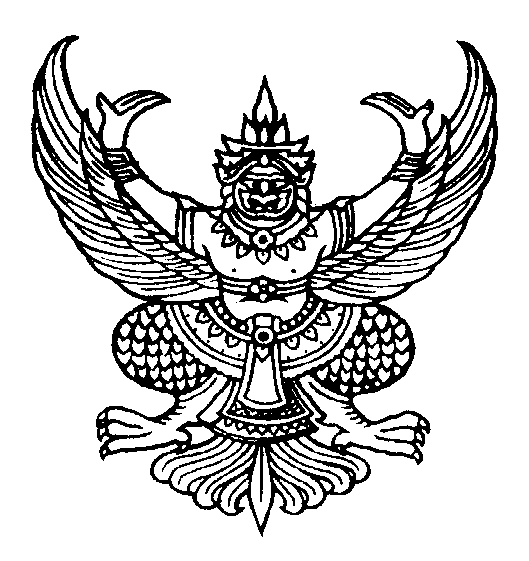 